تخطيط الدرس الثاني "مبنى القلب وعمله"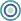 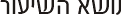 الدورة الدموية الصغرىالدورة الدموية الصغرى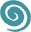 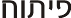 כתיבה ופיתוח دولت حسينية  بإرشاد د.عبير عابد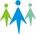 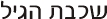 الصف الخامسالصف الخامس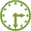 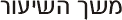  45 د 45 د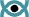 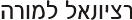 الدرس الرابع من الوحدة سيكون عن "الدورة الدموية الصغرى" سيقوم المعلم بتدريس الطلاب مسار الدم في الدورة الدموية الصغرى ومن ثم سيقوم بربطها بالدورة الدموية الكبرى. الدرس الرابع من الوحدة سيكون عن "الدورة الدموية الصغرى" سيقوم المعلم بتدريس الطلاب مسار الدم في الدورة الدموية الصغرى ومن ثم سيقوم بربطها بالدورة الدموية الكبرى. 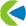   קישור למסמך הסטנדרטים במוט לביהס היסודי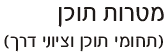 תחום תוכן: מדעי חיים. תחום משנה: האדם, בריאתו, התנהגותו ואיכות חייו.  סטנדרט תוכן: התלמידים יכירו מבנים בגוף האדם, יבינו עקרונות   הקשורים לתפקוד גוף אדם ופיתחו מודעות לצורך בשמירה ובקידום הבריאות ואיכות חיים.ציוני דרך: התלמידים יציינו את תפקידי מערכת הדם (הובלת חומרים)أهداف في مجال المعرفة:أن يذكر الطالب عدد الأوعية الدموية المختلفة وأسماءها.أن يذكر الطالب ما هو مسار الدورة الدموية الكبرى.أهداف في مجال التفكير: أن يصف الطالب عملية تبادل المواد.أن يستنتج الطالب أن الدورة الدموية الصغرى مسار الدم فيها أصغر من مسار الدم في الدورة الدموية الكبرى.أن يستنتج الطالب أن الدورة الدموية الصغرى لها علاقة بجهاز التنفس.أن يجد الطالب العلاقة بين الدورة الدموية الكبرى والصغرى والنظر لهما كدورتين متتاليتين.أن يقارن الطالب بين الدورة الدموية الكبرى والدورة الدموية الصغرى.תחום תוכן: מדעי חיים. תחום משנה: האדם, בריאתו, התנהגותו ואיכות חייו.  סטנדרט תוכן: התלמידים יכירו מבנים בגוף האדם, יבינו עקרונות   הקשורים לתפקוד גוף אדם ופיתחו מודעות לצורך בשמירה ובקידום הבריאות ואיכות חיים.ציוני דרך: התלמידים יציינו את תפקידי מערכת הדם (הובלת חומרים)أهداف في مجال المعرفة:أن يذكر الطالب عدد الأوعية الدموية المختلفة وأسماءها.أن يذكر الطالب ما هو مسار الدورة الدموية الكبرى.أهداف في مجال التفكير: أن يصف الطالب عملية تبادل المواد.أن يستنتج الطالب أن الدورة الدموية الصغرى مسار الدم فيها أصغر من مسار الدم في الدورة الدموية الكبرى.أن يستنتج الطالب أن الدورة الدموية الصغرى لها علاقة بجهاز التنفس.أن يجد الطالب العلاقة بين الدورة الدموية الكبرى والصغرى والنظر لهما كدورتين متتاليتين.أن يقارن الطالب بين الدورة الدموية الكبرى والدورة الدموية الصغرى.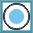  מושגים עיקריים לשיעור זהدورة دموية صغرى، حويصلات الرئة، أوكسجين، ثاني أكسيد الكربون، وتبادل غازات.دورة دموية صغرى، حويصلات الرئة، أوكسجين، ثاني أكسيد الكربون، وتبادل غازات.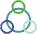 
(סמנו ופרטו את המתאים)
קישור למסמך המיומנויות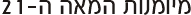 אוריינות מדיה ומידע ( איתור מידע/ הערכת מידע/ שימוש במספר סוגי מידע: טקסט/תמונה/ קול).

מיומנויות תקשורת    (דוא"ל / פורום/ בלוגים/ עריכה שיתופית)

חשיבה ופיתרון בעיות (זיהוי בעיה/ הגדרת הצורך במידע לפתרון הבעיה/ הצגת מרחב פתרונות תוך שימוש במקורות מידע שונים/ בדרכי הצגה מגוונים/ )

מיומנויות בינאישיות ועבודה שיתופית ( בסביבה מתוקשבת: עריכה שיתופית, קבוצות דיון, הבניית  ידע משותף בקובץ, באתר)

למידה והתנהלות עצמאית (במשימות מתוקשבות: למידה עצמית /  למידה תוך קבלת משוב LMS / למידה תוך הבניית ידע)אוריינות מדיה ומידע ( איתור מידע/ הערכת מידע/ שימוש במספר סוגי מידע: טקסט/תמונה/ קול).

מיומנויות תקשורת    (דוא"ל / פורום/ בלוגים/ עריכה שיתופית)

חשיבה ופיתרון בעיות (זיהוי בעיה/ הגדרת הצורך במידע לפתרון הבעיה/ הצגת מרחב פתרונות תוך שימוש במקורות מידע שונים/ בדרכי הצגה מגוונים/ )

מיומנויות בינאישיות ועבודה שיתופית ( בסביבה מתוקשבת: עריכה שיתופית, קבוצות דיון, הבניית  ידע משותף בקובץ, באתר)

למידה והתנהלות עצמאית (במשימות מתוקשבות: למידה עצמית /  למידה תוך קבלת משוב LMS / למידה תוך הבניית ידע)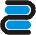  חומרי הוראה
 כתובים ומתוקשביםسيتضمن الدرس عارضة.فلاشات.ورقة عمل.سيتضمن الدرس عارضة.فلاشات.ورقة عمل.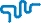 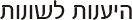 الأسئلة في الافتتاحية مستواها سهل، سيكون شرح الدورة الدموية من خلال نصوص وفلاشات هذا التنوع يتيح للطلاب لرؤية الموضوع مرتين بأسلوب مختلف، مستويات الأسئلة في ورقة العمل مختلف.الأسئلة في الافتتاحية مستواها سهل، سيكون شرح الدورة الدموية من خلال نصوص وفلاشات هذا التنوع يتيح للطلاب لرؤية الموضوع مرتين بأسلوب مختلف، مستويات الأسئلة في ورقة العمل مختلف.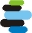 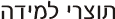 من خلال إجابات الطلاب على أسئلة المراجعة في الافتتاحية، من خلال ورقة العمل، ومن خلال مرحلة الاجمال.من خلال إجابات الطلاب على أسئلة المراجعة في الافتتاحية، من خلال ورقة العمل، ومن خلال مرحلة الاجمال.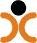 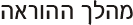 בשיעור זה חלקים:
חלק א' – الدورة الدموية الصغرى.
חלק ב' – العلاقة بين الدورة الدموية الصغرى والكبرى. בשיעור זה חלקים:
חלק א' – الدورة الدموية الصغرى.
חלק ב' – العلاقة بين الدورة الدموية الصغرى والكبرى. זמן
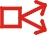 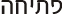 הנחיות לתלמידהמלצות למורהعلى الطالب أن يجيب على أسئلة المراجعة.الاسئلة:1. ما هو عدد الأوعية الدموية المختلفة؟ وأذكرها!2. ما هو مسار الدورة الدموية الكبرى؟ 3. ماذا يحدث عندما يمر الدم في الشعيرات الدموية بين خلايا الجسم؟! على المعلم أن يعرض الشريحة رقم 2 التي تحتوي على أسئلة المراجعة، وعليه اختيار الطلاب الذين سيجيبون على الأسئلة، وتصحيح الإجابة ان احتاج الأمر ذلك.5 دقائق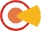 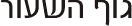 התנסותالإستدراجالعرضהנחיות לתלמידהמלצות למורההתנסותالإستدراجالعرضعلى الطالب أن يجيب عن السؤال التالي:"إذن ماذا يمكننا القول عن مسار الدورة الدموية الصغرى نسبةً لطول مسار الدورة الدموية الكبرى؟ (استند في إجابتك على اسم كل دورة من الدورتين)"على المعلم أن يعرض الشريحة رقم 3 لعرض السؤال التالي: "إذن ماذا يمكننا القول عن مسار الدورة الدموية الصغرى نسبةً لطول مسار الدورة الدموية الكبرى؟ (استند في إجابتك على اسم كل دورة من الدورتين)"وتوجيه الطلاب للإجابة على السؤال.3 دقائقהתנסותالإستدراجالعرضمن خلال الشريحة رقم 4 على الطالب من خلال الجملة(يخرج الدم في الشرايين من القلب إلى الرئتين ويعود للقلب بالأوردة.) التي ستُعرض في هذه الشريحة أن يجيب على السؤال التالي:"من هذه الجملة يمكننا أن نستنتج أن الدورة الدموية الصغرى لها علاقة بجهاز ـــــــــــــــــــــــــــــ "وعلى الطالب أن يشاهد الفلاش الذي سيُعرض من خلال الشريحة رقم 5 ومن ثم عليه الاصغاء لشرح المعلم حتى الشريحة رقم 12.على المعلم أن يعرض الشرائح من 4 حتى 12 ومن خلال هذه الشرائح سيشرح المعلم مسار الدم في الدورة الدموية الصغرى، عملية تبادل الغازات، وربط مساري الدورة الدموية الصغرى بالكبرى من خلال الشرح بالنصوص القصيرة وعرض الفلاشات.15 دقيقةהתנסותالإستدراجالعرض15 دقيقة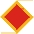 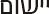 הנחיות לתלמידהמלצות למורה15 دقيقةعلى الطالب أن يقوم بالإجابة عن الأسئلة الموجودة في ورقة العملعلى المعلم أن يوزع ورقة العمل، ويمر بين الطلاب ليجيب عن تساؤلاتهم.15 دقيقة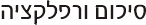 המגשההנחיות לתלמידהמלצות למורה5 دقائقהמגשהعلى الطالب أن يجيب على السؤال الرابع الموجود في ورقة العمل.ثم عليهم تلخيص عملية تبادل الغازات التي تحدث في الدورة الدموية الصغرى.سيطلب المعلم من مجموعة من الطلاب أن يقوموا بحل السؤال الرابع من ورقة العمل  ثم عليه أن يعرض الاجابة في جدول مقارنة بين الدورة الدموية الصغرى والكبرى على اللوح، ومن ثم عليه أن يختار أحد الطلاب ليلخص عملية تبادل الغازات. من ثم سيقوم المعلم بحل ورقة العمل مع الطلاب.5 دقائقהערכההנחיות לתלמידהמלצות למורההערכהسوف يقيم الطالب نفسه من خلال حله لورقة العمل بعد أن يقوم المعلم بحلها معهمسيقيم المعلم أداء الطلاب من خلال ورقة العمل   ومن خلال مرحلة الإجمال.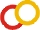 רפלקציהسيطرح المعلم على الطلاب الأسئلة التالية:هل كان درس اليوم ممتع؟هل الفلاشات ساعدكم على فهم الموضوع؟هل استمتعتم في حل ورقة العمل؟سيطرح المعلم على الطلاب الأسئلة التالية:هل كان درس اليوم ممتع؟هل الفلاشات ساعدكم على فهم الموضوع؟هل استمتعتم في حل ورقة العمل؟دقيقتان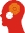 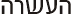 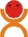 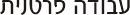 ورقة العمل، والوظيفة البيتية.ورقة العمل، والوظيفة البيتية.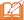 שיעורי ביתالأسئلة 2-5  صفحة 192الأسئلة 2-5  صفحة 192